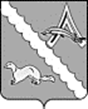 ДУМА АЛЕКСАНДРОВСКОГО РАЙОНАТОМСОЙ ОБЛАСТИРЕШЕНИЕ.2023							                                                               №с. АлександровскоеНа основании Федерального закона от 25.12.2008 года № 273-ФЗ «О противодействии коррупции», Федерального закона от 02.03.2007 года № 25-ФЗ «О муниципальной службе в Российской Федерации», с целью уточнения, в связи с кадровыми изменениями, переименованием должностей муниципальной службыДума Александровского района Томской области РЕШИЛА:1. Внести в решение Думы Александровского района Томской области от 21.04.2016 № 50 «Об утверждении Перечня должностей муниципальной службы муниципального образования «Александровский район» при замещении которых муниципальные служащие и лица, претендующие на замещение указанных должностей, представляют представителю нанимателя (работодателю) сведения о доходах, о расходах, об имуществе и обязательствах имущественного характера, а также сведения о доходах, о расходах, об имуществе и обязательствах имущественного характера своих супруги (супруга) и несовершеннолетних детей» (далее – Перечень) следующие изменения:1) пункт 1 дополнить следующими словами «к настоящему решению»;2) Перечень изложить в редакции согласно приложению к настоящему. 2. Настоящее решение опубликовать в газете «Северянка», разместить на портале Минюста России «Нормативные правовые акты в Российской Федерации» (http://pravo-minjust.ru), на официальном сайте органов местного самоуправления Александровского района Томской области (http://www.alsadm.ru/).3. Настоящее решение вступает в силу на следующий день после его  официального опубликования и распространяется на правоотношения, возникшие с 01.01.2022 года, за исключением пункта 19 приложения к настоящему решению.Пункт 19 приложения к настоящему решению вступает в силу на следующий день после его официального опубликования и распространяется на правоотношения, возникшие с 01.01.2023 года.Приложение к решению Думы Александровского района Томской области от 2023 №Перечень должностей муниципальной службы муниципального образования «Александровский район» при замещении которых муниципальные служащие и лица, претендующие на замещение указанных должностей, представляют представителю нанимателя (работодателю) сведения о доходах, о расходах, об имуществе и обязательствах имущественного характера, а также сведения о доходах, о расходах, об имуществе и обязательствах имущественного характера своих супруги (супруга) и несовершеннолетних детейПОЯСНИТЕЛЬНАЯ ЗАПИСКАк проекту решения Думы Александровского района Томской области«О внесении изменений в решение Думы Александровского района Томской области от 21.04.2016 № 50»Настоящий проект решения Думы Александровского района Томской области «О внесении изменений в решение Думы Александровского района Томской области от 21.04.2016 № 50» (далее – проект) разработан в целях приведения решения Думы Александровского района Томской области от 21.04.2016 № 50 «Об утверждении Перечня должностей муниципальной службы муниципального образования «Александровский район» при замещении которых муниципальные служащие и лица, претендующие на замещение указанных должностей, представляют представителю нанимателя (работодателю) сведения о доходах, о расходах, об имуществе и обязательствах имущественного характера, а также сведения о доходах, о расходах, об имуществе и обязательствах имущественного характера своих супруги (супруга) и несовершеннолетних детей» (далее – решение № 50; Перечень) в соответствие. С 01.01.2022 года согласно штатным расписаниям Администрации Александровского района Томской области, Финансового отдела Администрации Александровского района такие должности, как «Первый заместитель Главы Александровского района», «Заместитель Главы Александровского района», «Управляющий делами», «Главный специалист – главный бухгалтер», «Руководитель Финансового отдела», «Заместитель  руководителя по казначейскому исполнению бюджета-главный бухгалтер Финансового отдела», «Заместитель  руководителя – главный специалист по бюджету Финансового отдела» были переименованы на должности «Первый заместитель Главы района - начальник Отдела общественной безопасности и контролю за строительством», «Заместитель Главы района», «Заместитель Главы района - начальник Управления делами», «Начальник Отдела бухгалтерии - главный бухгалтер», «Заместитель Главы района по экономике и финансам - начальник Финансового отдела», «заместитель начальника - главный бухгалтер», «начальник – главный специалист по бюджету», с 01.09.2022 года согласно приказа муниципального казенного учреждения Отдела образования Администрации Александровского района Томской области должность «заместитель начальника Отдела образования» перестаёт быть должностью муниципальной службы, с 01.01.2023 года должность «Начальник Отдела» Муниципального казенного учреждения Отдел культуры, спорта и молодёжной политики Администрации Александровского района становится должностью муниципальной службы, в связи с чем и возникла необходимость в разработке и принятии настоящего проекта, поскольку в соответствии с нормами действующего законодательства (Федерального закона от 25.12.2008 года № 273-ФЗ «О противодействии коррупции», Федерального закона от 02.03.2007 года № 25-ФЗ «О муниципальной службе в Российской Федерации») орган местного самоуправления должен утвердить перечень действующих должностей муниципальной службы муниципального образования «Александровский район» при замещении которых муниципальные служащие и лица, претендующие на замещение указанных должностей, представляют представителю нанимателя (работодателю) сведения о доходах, о расходах, об имуществе и обязательствах имущественного характера, а также сведения о доходах, о расходах, об имуществе и обязательствах имущественного характера своих супруги (супруга) и несовершеннолетних детей.Возможные риски принятия проекта не выявлены. Негативные социально-экономические последствия действия проекта после его принятия отсутствуют.Принятие проекта не повлечет дополнительных расходов, покрываемых за счёт средств местного бюджета.В связи с принятием проекта не потребуется отмены, признания утратившими силу, приостановления, изменения каких-либо иных муниципальных правовых актов Думы Александровского района Томской области.На основании изложенного предлагаю принять настоящий проект.Главный специалист – юрист Администрации района                                                                                    Климова А.А.СРАВНЕНИЕ РЕДАКЦИЙк проекту решения Думы Александровского района Томской области«О внесении изменений в решение Думы Александровского района Томской области от 21.04.2016 № 50»Главный специалист – юрист Администрации района                                                                                                                                                                            Климова А.А.Согласовано:Начальник Отдела экономики Администрации Александровского района Томской областиЛутфулина Е.Л. _________________________                                       подпись, датаЗАКЛЮЧЕНИЕ ОБ ОЦЕНКЕ РЕГУЛИРУЮЩЕГО ВОЗДЕЙСТВИЯк проекту решения Думы Александровского района Томской области «О внесении изменений в решение Думы Александровского района Томской области от 21.04.2016 № 50»В представленном проекте решения Думы Александровского района Томской области «О внесении изменений в решение Думы Александровского района Томской области от 21.04.2016 № 50» положений, вводящих избыточные обязанности, запреты и ограничения для субъектов предпринимательской и иной экономической деятельности или способствующих их введению, а также положений, способствующих возникновению необоснованных расходов субъектов предпринимательской и иной экономической деятельности и местных бюджетов, не имеется, в связи с чем, настоящий проект не подлежит оценке регулирующего воздействия.Главный специалист – юрист Администрации района                                                                                          Климова А.АСогласовано:Начальник Отдела экономики Администрации Александровского района Томской областиЛутфулина Е.Л.__________________________              подпись, датаФИНАНСОВО-ЭКОНОМИЧЕСКОЕ ОБОСНОВАНИЕк проекту решения Думы Александровского района Томской области «О внесении изменений в решение Думы Александровского района Томской области от 21.04.2016 № 50»Принятие проекта решения Думы Александровского района Томской области «О внесении изменений в решение Думы Александровского района Томской области от 21.04.2016 № 50» не потребует дополнительных расходов, покрываемых за счет средств местного бюджета.Главный специалист – юрист Администрации района                                                                                    Климова А.А.О внесении изменений в решение Думы Александровского района Томской области от 21.04.2016 № 50Председатель Думы Александровскогорайона____________________ М.А. Миронова             Глава Александровского района             ____________________ В.П. Мумбер№Наименование должностей муниципальной службы, при замещении которых муниципальные служащие и лица, претендующие на замещение указанных должностей, представляют представителю нанимателя (работодателю) сведения о доходах, о расходах, об имуществе и обязательствах имущественного характера, а также сведения о доходах, о расходах, об имуществе и обязательствах имущественного характера своих супруги (супруга) и несовершеннолетних детейНаименование организаций, в штате которых имеются должности муниципальной службы, при замещении которых муниципальные служащие и лица, претендующие на замещение указанных должностей, представляют представителю нанимателя (работодателю) сведения о доходах, о расходах, об имуществе и обязательствах имущественного характера, а также сведения о доходах, о расходах, об имуществе и обязательствах имущественного характера своих супруги (супруга) и несовершеннолетних детей1Первый заместитель Главы района - начальник Отдела общественной безопасности и контролю за строительствомАдминистрация Александровского района Томской области2Заместитель Главы района по экономике и финансам - начальник Финансового отделаАдминистрация Александровского района Томской области3Заместитель Главы района - начальник Управления деламиАдминистрация Александровского района Томской области4Заместитель Главы районаАдминистрация Александровского района Томской области5Начальник Отдела бухгалтерии - главный бухгалтерАдминистрация Александровского района Томской области6Начальник Отдела экономикиАдминистрация Александровского района Томской области7Начальник Отдела имущественных и земельных отношенийАдминистрация Александровского района Томской области8Начальник Отдела опеки и попечительстваАдминистрация Александровского района Томской области9Главный специалист - юристАдминистрация Александровского района Томской области10Ведущий специалист по поддержке предпринимательства и муниципальному заказуАдминистрация Александровского района Томской области11Ведущий специалист по имуществуАдминистрация Александровского района Томской области12Ведущий специалист по земле Администрация Александровского района Томской области13Заместитель начальника - главный бухгалтерМуниципальное казенное учреждение Финансовый отдел Администрации Александровского района Томской области14Заместитель начальника – главный специалист по бюджетуМуниципальное казенное учреждение Финансовый отдел Администрации Александровского района Томской области15Главный специалист по бюджетуМуниципальное казенное учреждение Финансовый отдел Администрации Александровского района Томской области16Ведущий специалист по доходамМуниципальное казенное учреждение Финансовый отдел Администрации Александровского района Томской области17Ведущий специалист по бюджетуМуниципальное казенное учреждение Финансовый отдел Администрации Александровского района Томской области18НачальникМуниципальное казенное учреждение Отдел образования Администрации Александровского района Томской области19Начальник ОтделаМуниципальное казенное учреждение Отдел культуры, спорта и молодёжной политики Администрации Александровского района Структурная единица решения, в которую планируется внесение измененийДействующая редакция решения Думы Александровского района Томской области от 21.04.2016 № 50 «Об утверждении Перечня должностей муниципальной службы муниципального образования «Александровский район» при замещении которых муниципальные служащие и лица, претендующие на замещение указанных должностей, представляют представителю нанимателя (работодателю) сведения о доходах, о расходах, об имуществе и обязательствах имущественного характера, а также сведения о доходах, о расходах, об имуществе и обязательствах имущественного характера своих супруги (супруга) и несовершеннолетних детей»Редакция решения Думы Александровского района Томской области от 21.04.2016 № 50 «Об утверждении Перечня должностей муниципальной службы муниципального образования «Александровский район» при замещении которых муниципальные служащие и лица, претендующие на замещение указанных должностей, представляют представителю нанимателя (работодателю) сведения о доходах, о расходах, об имуществе и обязательствах имущественного характера, а также сведения о доходах, о расходах, об имуществе и обязательствах имущественного характера своих супруги (супруга) и несовершеннолетних детей» с учётом предлагаемых измененийПункт 1 решения1.Утвердить Перечень должностей муниципальной службы муниципального образования «Александровский район» при замещении которых муниципальные служащие и лица, претендующие на замещение указанных должностей, представляют представителю нанимателя (работодателю) сведения о доходах, о расходах, об имуществе и обязательствах имущественного характера, а также сведения о доходах, о расходах, об имуществе и обязательствах имущественного характера своих супруги (супруга) и несовершеннолетних детей согласно приложению.1.Утвердить Перечень должностей муниципальной службы муниципального образования «Александровский район» при замещении которых муниципальные служащие и лица, претендующие на замещение указанных должностей, представляют представителю нанимателя (работодателю) сведения о доходах, о расходах, об имуществе и обязательствах имущественного характера, а также сведения о доходах, о расходах, об имуществе и обязательствах имущественного характера своих супруги (супруга) и несовершеннолетних детей согласно приложению к настоящему решению.Приложение к решениюПЕРЕЧЕНЬдолжностей муниципальной службы муниципального образования «Александровский район» при замещении которых муниципальные служащие и лица, претендующие на замещение указанных должностей, представляют представителю нанимателя (работодателю) сведения о доходах, о расходах, об имуществе и обязательствах имущественного характера, а также сведения о доходах, о расходах, об имуществе и обязательствах имущественного характера своих супруги (супруга) и несовершеннолетних детейРаздел I. Администрация Александровского района	1.Первый заместитель Главы Александровского района.	2.Заместитель Главы Александровского района.	3.Управляющий делами Администрации Александровского района.	4.Начальник Одела экономики Администрации Александровского района.	5.Начальник Отдела имущественных и земельных отношений Администрации Александровского района.	6.Начальник Отдела опеки и попечительства Администрации Александровского района.	7.Главный специалист – юрист Администрации Александровского района.	8. Главный специалист – главный бухгалтер  Администрации Александровского района.	9.Ведущий специалист  по поддержке предпринимательства и муниципальному заказу Администрации Александровского района.	10.Ведущий специалист по имуществу Отдела имущественных и земельных отношений Администрации Александровского района.	11. Ведущий специалист по земле Отдела имущественных и земельных отношений Администрации Александровского района.Раздел II. Финансовый отдел Администрации Александровского района	1.Руководитель Финансового отдела Администрации Александровского района.2.Заместитель  руководителя по казначейскому исполнению бюджета-главный бухгалтер Финансового отдела Администрации Александровского района.3. Заместитель  руководителя – главный специалист по бюджету Финансового отдела Администрации Александровского района.4.Главный специалист по бюджету Финансового отдела Администрации Александровского района.	5.Ведущий специалист по доходам Финансового отдела Администрации Александровского района.	6.Ведущий специалист по бюджету Финансового отдела Администрации Александровского района.Раздел III. Отдел образования Александровского района	1.Начальник Отдела образования Администрации Александровского района.	2.Заместитель начальника Отдела образования Администрации Александровского района.Перечень должностей муниципальной службы муниципального образования «Александровский район» при замещении которых муниципальные служащие и лица, претендующие на замещение указанных должностей, представляют представителю нанимателя (работодателю) сведения о доходах, о расходах, об имуществе и обязательствах имущественного характера, а также сведения о доходах, о расходах, об имуществе и обязательствах имущественного характера своих супруги (супруга) и несовершеннолетних детей